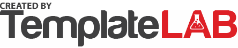 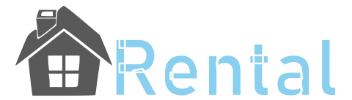 SIMPLE RENTAL LEDGERSIMPLE RENTAL LEDGERSIMPLE RENTAL LEDGERSIMPLE RENTAL LEDGERSIMPLE RENTAL LEDGERTOWNHOUSE, 590 sq ftTOWNHOUSE, 590 sq ftTOWNHOUSE, 590 sq ftRodney A. CourtneyRodney A. CourtneyBuild year: 2017Build year: 2017Build year: 20172326 Smithfield Avenue2326 Smithfield Avenue4661 Goff Avenue4661 Goff Avenue4661 Goff AvenueLubbock, TX 79401Lubbock, TX 79401Grand Rapids, MI 49503Grand Rapids, MI 49503Grand Rapids, MI 49503rodneya2004@yahoo.comrodneya2004@yahoo.com(555) 1000 200 300(555) 1000 200 300Balance Due:Balance Due:$2,255.00Due date of March 01, 2023Due date of March 01, 2023Due date of March 01, 2023Payment HistoryPayment HistoryPayment HistoryPayment HistoryPayment HistoryPayment HistoryPayment HistoryDateDescriptionChargePaymentPayment01/01/2023Security deposit$1,500.00$1,500.00$1,500.0001/01/2023Rent for January 2023 $1,500.0001/01/2023Payment January 2023$1,500.00$1,500.0001/25/2023January 2023 fees (utilities & parking)$615.0002/01/2023Rent for February 2023$1,500.0002/05/2023Payment February 2023$2,000.00$2,000.0002/25/2023February 2023 fees (utilities & parking)$640.0002/01/2023Rent for March 2023$1,500.00© TemplateLab.com © TemplateLab.com © TemplateLab.com © TemplateLab.com © TemplateLab.com © TemplateLab.com © TemplateLab.com 